Департамент науки и образования Курганской области Государственное бюджетное профессиональное образовательное учреждение.Курганский технологический  колледж имени героя Советского Союза Н.Я. Анфиногенова.Шатровский филиалМЕТОДИЧЕСКАЯ РАЗРАБОТКАУРОКАПо предмету: «Индивидуальное вождение автомобиля категории В»Тема: «Параллельная парковка автомобиля, движение по наклону»Разработал: мастер  производственного обученияАгафонов Александр ВитальевичШатрово,2016 г.План урокаМастер производственного обучения: Агафонов  Александр ВитальевичПо предмету: Индивидуальное вождение автомобилей категории «В»Тема учебной программы: «Начальное обучение»Количество часов: 2 часа.Тема урока: Параллельная парковка автомобиля, движение по наклонуТип урока: Урок совершенствования, обобщение знаний, умений навыков.Вид урока: Практическая езда.Метод урока: Наглядный, практический, индивидуальный.Межпредметные связи:  ПДД, устройство, эксплуатация автомобиля.Цели урока: 1.Обучающая: Совершенствование умений и навыков вождения автомобиля при параллельной парковке и движения по наклону. Отработка начала движения автомобиля под углом, отработка поворота руля при параллельной парковке, соблюдение требований безопасности.2.Развивающая: Выработка глазомера и действие рук.3.Воспитательная: Научить бережно, относиться к закрепленной технике.Материальное оснащение и техническая документация к уроку: автомобиль ВАЗ 2106, полигон, план урока, схема движения, учебно-путевой лист, комплект инструментов.Схема движенияУпражнения: - параллельная парковка автомобиля- эстакадаХод учебного занятия:1. Организационный момент2. Повторение прошлого материала3. Изучение нового материала4. Закрепление5. Выводы и итоги урокаСодержание занятияДеятельность преподавателяДеятельность учащихсяЗдравствуйте. Сегодня мы начинаем изучать новые элементы маневрирования. Это параллельная парковка автомобиля и движение по наклонуОрганизация внимания учащегося. Приветствие.Подготовка к урокуСодержание занятияДеятельность преподавателяДеятельность учащихсяДавайте с вами вспомним инструкцию по проведению ежедневного технического обслуживания автомобиля и инструкцию по охране труда при обучении вождению автомобиля.Проверка прочности знаний выученного ранее материала.Воспроизведение знаний.Содержание занятияДеятельность преподавателяДеятельность учащихсяКак правильно парковаться задним ходом на площадке:Подъезжаем к линии «старт», останавливаемся.Трогаемся и медленно движемся вперёд.Наша задача подъехать правым бортом автомобиля как можно ближе к фишке 1. Так будет легче парковаться.Остановившись у передней линии (примерно 30 см), включаем заднюю скорость, поворачиваем голову назад, и начинаем движение, наблюдая за правой стойкой у заднего борта автомобиля.Дальнейшие действия: подвести стойку к краю заднего колеса.Самый верный способ понять это положение – выйти из машины, поставить стойку на линии заднего края колеса, на небольшом расстоянии от машины. А затем вернуться в машину – и запомнить, как это выглядит изнутри. Так же можно проконтролировать положение стойки с помощью правого бокового зеркала. Для того, чтобы парковаться было удобно, его можно настроить ниже обычного положения.Когда нужное положение достигнуто, выкручиваем руль до упора в правую сторону, при этом смотрим в ЛЕВОЕ зеркало.Корпус автомобиля при этом поворачивается в сторону парковочного места автомобиля.Как только мы увидим в левом боковом зеркале фишку номер 2 останавливаемся. Очень важно не пропустить этот момент, иначе правильно припарковаться будет почти невозможно.Теперь необходимо выровнять руль и двигаться назад.Смотрим в левое боковое зеркало автомобиля на пунктирную линию у заднего колеса. Как только пересекли линию (переехать надо немножко), снова останавливаемся.Выворачиваем руль до упора влево.Начинаем движение задним ходом. Смотрим на стойки перед автомобилем, и воображаем проезжую часть. Как только автомобиль расположился параллельно ей, останавливаемся.Упражнение "параллельная парковка" выполнено.Невыполнением упражнения считается задевание стоек.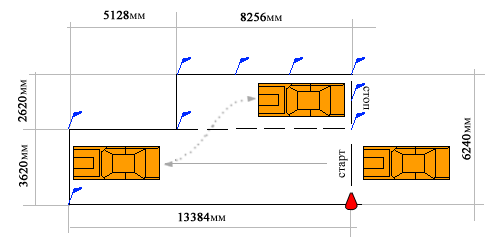 ЭстакадаДвижемся от линии старт, поднимаемся по наклонной плоскости, и останавливаемся перед линией "стоп". До неё лучше не доехать, пересекать её нельзя.Фиксируем ручной тормоз. Педаль тормоза отпускаем плавно, потому что часто встречаются проблемы с ручным тормозом. Он не фиксирует машину и она откатывается назад. Если вы заметили подобное, снова нажмите на тормоз, и затяните ручник сильнее.По команде "выполнять упражнение" выжмем сцепление и включим первую передачу.Затем слегка прижмём педаль газа. Необходимо довести число оборотов двигателя примерно до 2 500 об./мин. и зафиксировать педаль газа в таком положении. Контролировать этот показатель можно по тахометру. Далее начинаем медленно отпускать педаль сцепления. Делайте это как можно медленнее, если резко отпустить сцепление, то автомобиль заглохнет. Отпускать сцепление следует то того момента, как число оборотов двигателя не упадёт примерно на 1000. То есть станет равным 1500 об./мин. И вот он, самый важный момент: начинаем отпускать ручной тормоз. Если вы выполнили упражнение эстакада правильно, то автомобиль тронется на эстакаде с места без каких либо проблем. В момент начала движения не нужно производить резких движений педалями тормоза и газа.3. Медленно поднимаетесь на эстакаду и спускаетесь вниз, к линии "стоп". До неё лучше не доехать. Пересекать её тоже нельзя.Невыполнением упражнения считается скат автомобиля назад.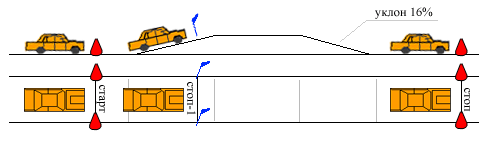 Рассказ о правилах выполнения фигуры «параллельная парковка» и ее демонстрация Рассказ о правилах выполнения фигуры « эстакада» и ее демонстрация Прослушивание объяснения преподавателяПросмотр выполнения фигурыПрослушивание объяснения преподавателяПросмотр выполнения фигурыСодержание занятияДеятельность преподавателяДеятельность учащихся1.Выполнение упражнения с помощью инструктора.2.Выполнение упражнения самостоятельно.Организация работы учащегося.Контроль.Выполнение упражнений.Содержание занятияДеятельность преподавателяДеятельность учащихсяОценка усвоения темы. Оценка деятельности учащегося.Самооценка деятельности на уроке.